新 书 推 荐中文书名：《螃蟹巷小队》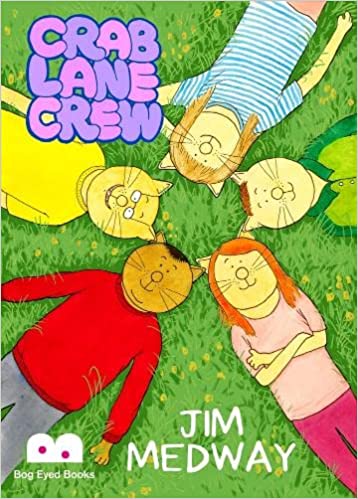 英文书名：CRAB LANE CREW作    者：Jim Medway出 版 社：Bog Eyed Books代理公司：United Agents/ANA页    数：48页出版时间：2022年12月代理地区：中国大陆、台湾审读资料：电子稿类    型：桥梁书2013年英国漫画奖获奖漫画家Jim Medway作品！！孩子们的猫脸版《老友记》螃蟹巷小队中的斯科特要搬走了其他四个朋友既有对他的不舍又有对新搬来的邻居的期待不过没关系，他们会去拜访斯科特可是五人中唯一的女孩基利可能会有一点伤心，因为她对斯科特好像有一点好感基利希望新搬来的小伙伴是个女孩，结果如何呢？没有跌宕起伏的冒险，没有惊心动魄的危机只有平平常常、点滴入微的友谊和陪伴讲无聊的笑话，做秘密基地，分享冰激凌，失去朋友，结交新朋友梅德韦用细致的观察力和表现力展现了儿童成长的珍贵时刻童年中那些看似微小的时刻，对正在经历的孩子们来说意味着整个世界内容简介：这本漫画不是那种疯狂的笑料和愚蠢的漫画，也不是更严肃的冒险漫画。相反，它只是写一群孩子日常闲逛、聊天、无所事事，而且他们都长着猫脸。住在螃蟹巷的斯科特、马克、艾哈迈德、克里斯，以及这个团体中唯一的女孩，基利，他们五个孩子，做孩子做的事，经历了分别和新的相遇之后继续在友谊和陪伴中成长，继续做冰淇淋、做弓箭、表演魔术、做石膏模型，这就是他们的冒险。但是不要因为这本图画书里没有冒险就错过它，因为它讲述的就是孩子们的日常的点点滴滴。然而这些微不足道的小事里，也有分别的淡淡伤感和做越野自行车坡道、钓鱼的平常快乐。作者简介：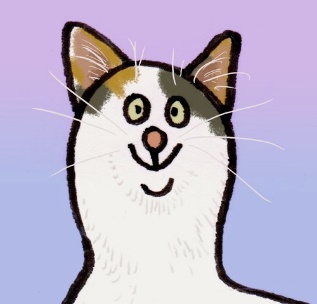 吉姆·梅德韦（Jim Medway）是一位插画家和漫画家，居住在英格兰德比郡。吉姆还经常在学校、画廊、图书馆和社区环境中主持他的“创造漫画”讲习班，他还是丹麦维堡动画工作室的平面故事课程的客座导师。他的作品还有《Shorty Loves Wing Wong》、《Playing Out》、《Turvytops: A Really Wild Island》、《Big Dogs, Little Dogs》和《Big Farms, Little Farms》。媒体评价：“梅德韦如此完美地捕捉到了成年人经常认为简单的友谊（实际上并不简单），而且还捕捉到了所有这些简单的小时刻的细微差别、互动、每一个短语的小转折、每一点身体语言。这简直是一部观察入微的漫画，画得很好，我想你会发现很容易就会爱上它。”——comicon.com内文插图：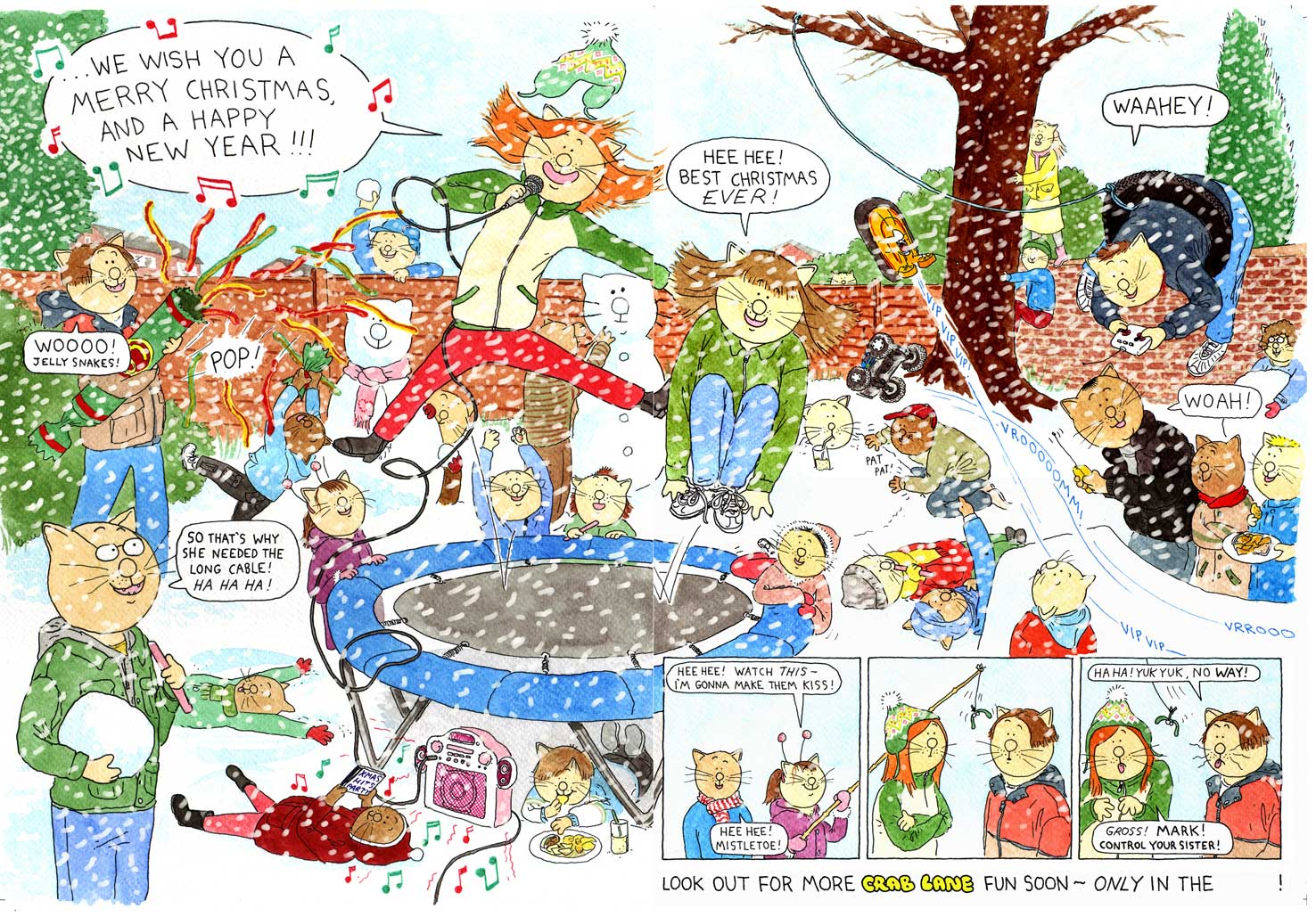 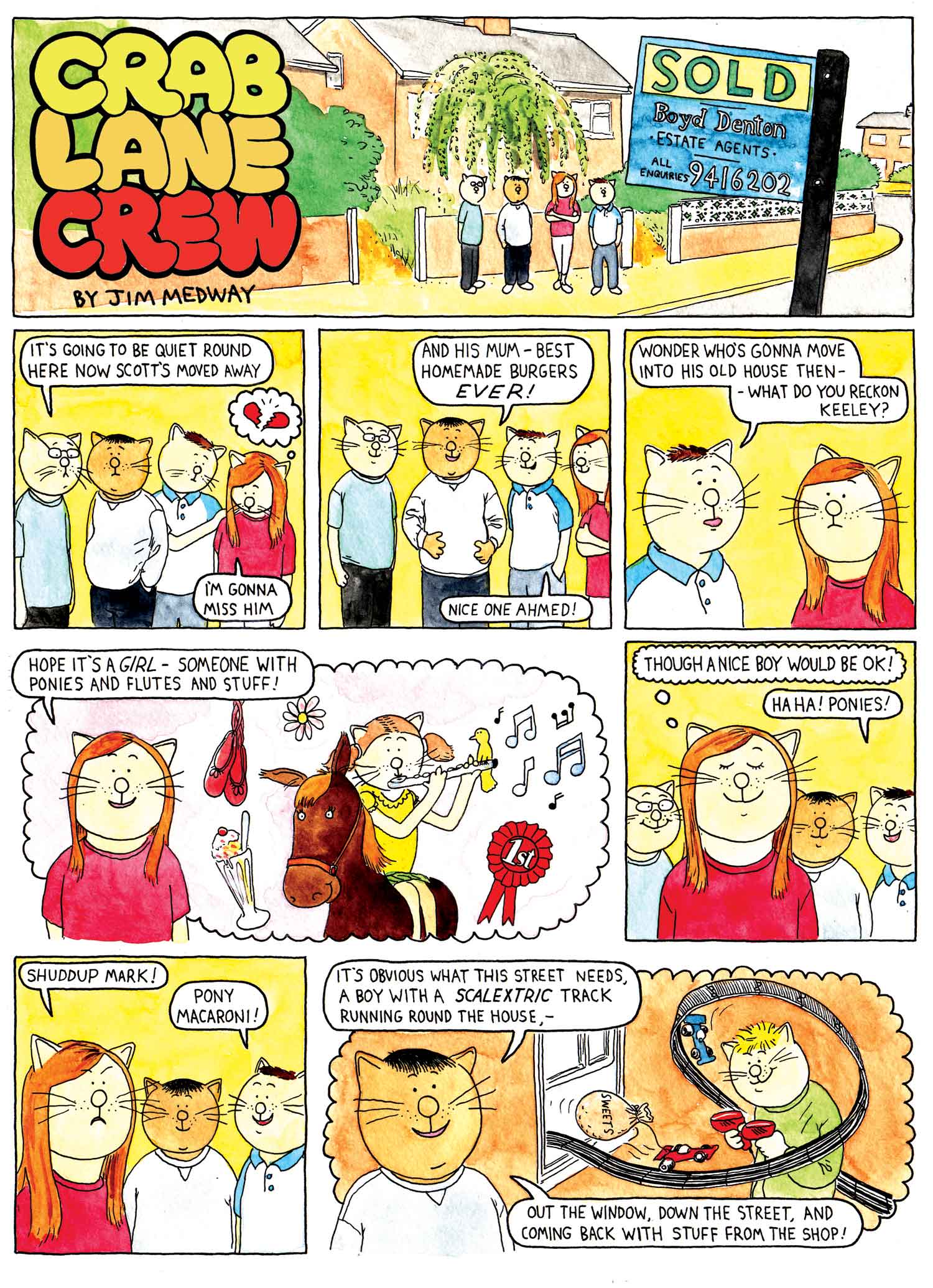 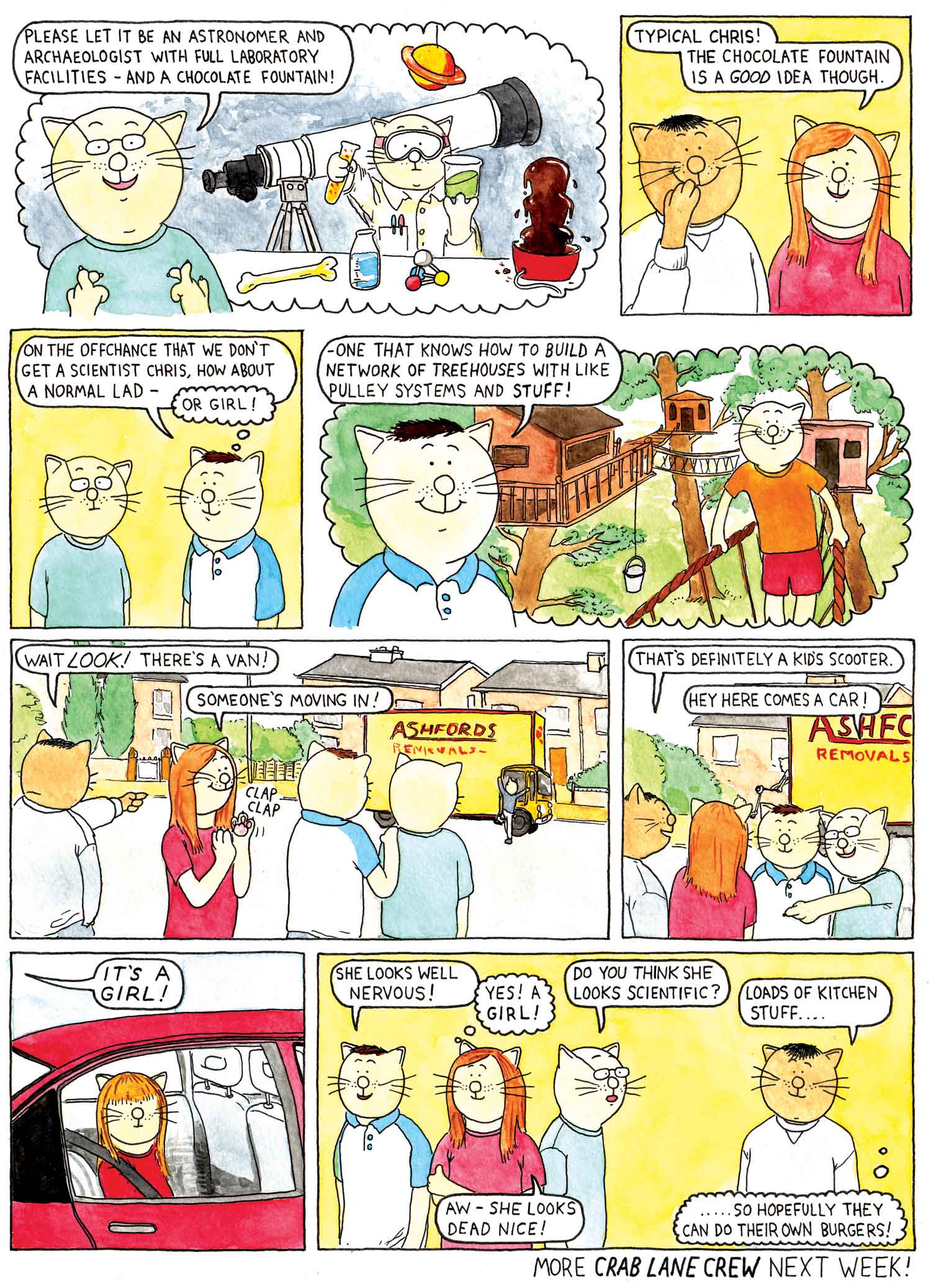 谢谢您的阅读！请将回馈信息发至：Echo Xue（薛肖雁）安德鲁﹒纳伯格联合国际有限公司北京代表处北京市海淀区中关村大街甲59号中国人民大学文化大厦1705室, 邮编：100872电话：010-82449325传真：010-82504200Email: Echo@nurnberg.com.cn网址：www.nurnberg.com.cn微博：http://weibo.com/nurnberg豆瓣小站：http://site.douban.com/110577/微信订阅号：ANABJ2002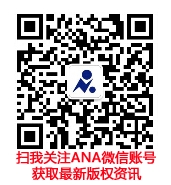 